Stunner: Newspapers May be ReboundingSysorex finds that in November newspapers saw a 16 percent gain in ad spending over October, the biggest month-to-month gain in six months. Moreover, it was the third time in the past five months that ad spending rose month to month, and it was driven by a 38 percent gain in retail, which up until October had been cutting back on newspaper spending.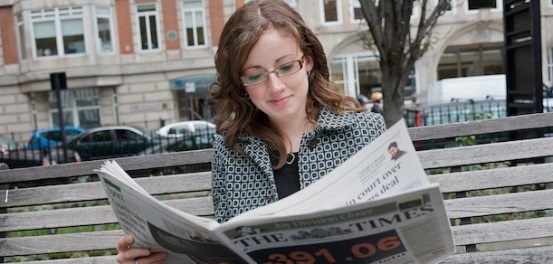 MediaLife 12.11.15http://www.medialifemagazine.com/stunner-newspapers-may-rebounding/